Организация питания детей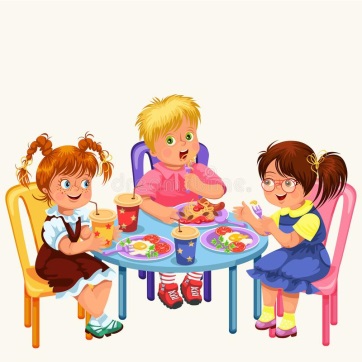 Питание – один из важных факторов,Обеспечивающих нормальное течение процессов роста, физического и нервно – психического развития ребенка. Правильно организованное      питание, обеспечивающее организм всеми необходимыми ему пищевыми веществами (белками, жирами, углеводами, витаминами и минеральными веществами) и энергией, является необходимым условием гармоничного роста, физического и нервно-психического развития, устойчивости к действию инфекций и других неблагополучных факторов внешней среды.Ухудшение качества питания приводит к снижению уровня защитно-приспособительных механизмов детского организма и возможному увеличению аллергических реакций, способствует росту болезней органов пищеварения. Поэтому именно качеству питания в нашем детском саду уделяется повышенное внимание.Основными принципами организации питания в нашем учреждении являются:- Соответствие энергетической ценности рациона энерго затратам ребенка. - Сбалансированность в рационе всех заменимых и незаменимых пищевых веществ.- Максимальное разнообразие продуктов и блюд, обеспечивающих сбалансированность рациона.- Правильная	технологическая и кулинарная обработка продуктов, направленная на сохранность их исходной пищевой ценности, а также высокие вкусовые качества блюд.- Оптимальный режим питания, обстановка, формирующая у детей навыки культуры приема пищи.- Соблюдение гигиенических требования к питанию (безопасность питания). 	Основой рационального питания является	организация питания - строгий режим приема пищи, предусматривающий 4-х разовое питание в группах  полного дня: завтрак, II завтрак, обед, полдник.Режим питания в детском саду* гибкий режимРацион питания детей в СП ГБОУ СОШ пос. Прибой – детский сад «Зоренька» и технология приготовления пищи соответствуют СанПиН 2.3/2.4.3590-20.Масса порций для детей в зависимости от возраста (в граммах)Употребление пищевых веществ, энергии, витамин и минеральных веществах в СП ГБОУ СОШ пос. Прибой – детский сад «Зоренька»Питание детей в СП ГБОУ СОШ пос. Прибой – детский сад «Зоренька» осуществляется в соответствии с ежедневным меню, с учетом пищевой ценности отдельных видов блюд, разработанным на основе физиологических потребностей в пищевых веществах и норм питания детей раннего и дошкольного возраста.Ежедневное меню обеспечивает 85% суточного рационаВ соответствии с СанПиН 2.3/2.4.3590-20 в организации, осуществляющей питание детей, нуждающихся в лечебном и диетическом питании, допускается употребление детьми готовых домашних блюд, предоставленных родителями. Блюда хранятся в холодильнике для временного хранения готовых блюд и пищевой продукции, разогреваются в микроволновых печах.Контроль за качеством питания, витаминизацией блюд, закладкой продуктов питания, кулинарной обработкой, выходом готовых блюд, вкусовыми качествами пищи, за санитарным состоянием пищеблока, правильностью хранения и соблюдением сроков реализации продуктов возлагается на руководителя и ответственное лицо назначенное приказом директора.Ежедневно соблюдается питьевой режим.Пищевые продукты, поступающие в детский сад, имеют документы, подтверждающие их происхождение, качество и безопасность;хранятся в кладовой с соблюдением требований санитарных правил. Устройство, оборудование, содержание пищеблока детского садасоответствует санитарным правилам к организации детского общественного питания.Пищеблок оснащен всем необходимым технологическим и холодильным оборудованием, производственным инвентарем, кухонной посудой.Все блюда – собственного производства; готовятся в соответствии с технологическими картами, санитарными нормами.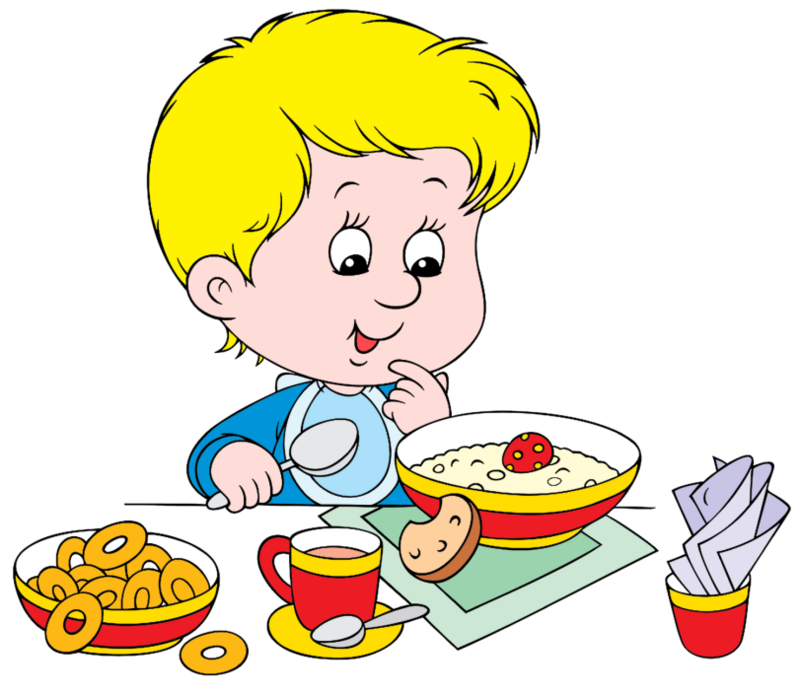 группазавтраквторойзавтрак*обедполдникМладшая разновозрастная группа №18.20-8.5010.3012.00-12.3015.30-15.45Старшая разновозрастная группа №28.40-9.0010.3012.30-13.0015.15-15.50БлюдоМасса порцийМасса порцийБлюдоот 1 года до 3 лет3 - 7 летКаша, или овощное, или яичное, или творожное, или мясное блюдо (допускается комбинация разных блюд завтрака, при этом выход каждого блюда может быть уменьшен при условии соблюдения общей массы блюд завтрака)150200Закуска (холодное блюдо) (салат, овощи и т.п.)4060Первое блюдо150200Второе блюдо (мясное, рыбное, блюдо из мяса птицы)6070Гарнир110130Третье блюдо (компот, кисель, чай, напиток кофейный, какао-напиток, напиток из шиповника, сок)150200Фрукты95100ПоказателиПотребность в пищевых веществахПотребность в пищевых веществахПоказатели1 - 3 лет3-7 летбелки (г)3646жиры (г)4051углеводы (г)173222энергетическая ценность (ккал)11901530витамин C (мг) в период эпидемиологического подъема заболеваемости ОРВИ и гриппом в Самарской области3550завтрак25%второй завтрак5%обед35%полдник20%